代县瀚航选矿厂年产20万吨铁精矿粉生产线技术干排改造项目一、项目名称代县瀚航选矿厂年产20万吨铁精矿粉生产线技术干排改造项目二、申报单位代县瀚航选矿厂三、申报单位简况代县瀚航选矿厂成立于2010年8月12日，位于代县峨口镇上木角村东南1.5公里处，注册资金600万元，现年产铁精矿粉5万吨。代县瀚航选矿厂年产20万吨铁精矿粉生产线技术干排改造项目于2022年2月8日经股东大会评审一致同意实施，该项目于2022年3月17日进行了立项备案，项目建成投产后，将实现年产铁精矿粉20万吨。四、项目概况（一）项目内容1、项目位于代县峨口镇上木角村。2、项目建设内容及规模：项目为改建工程，主要建设内容为：建设干排车间1套，新增13浓密罐2台；10浓密罐1台；60平米过滤机3台；6/4渣浆泵2台。（二）项目投资估算（万元）：项目总投资0.05亿元，全部为企业自筹。（三）项目配套条件：项目建设场地、设备及其它配套设施基本齐备。（四）项目市场预测及效益分析代县瀚航选矿厂年产20万吨铁精矿粉生产线技术干排改造项目于2022年3月17日取得山西省企业投资项目备案证（项目代码为：2203-140923-89-02-597078），项目计划总投资500万元，建设周期3个月。该项目投产后，将实现年产铁精矿粉20万吨。项目进展情况项目可行性研究报告已编制，环评报告已申报。六、拟引资方式独资招商方向：资金项目介绍图片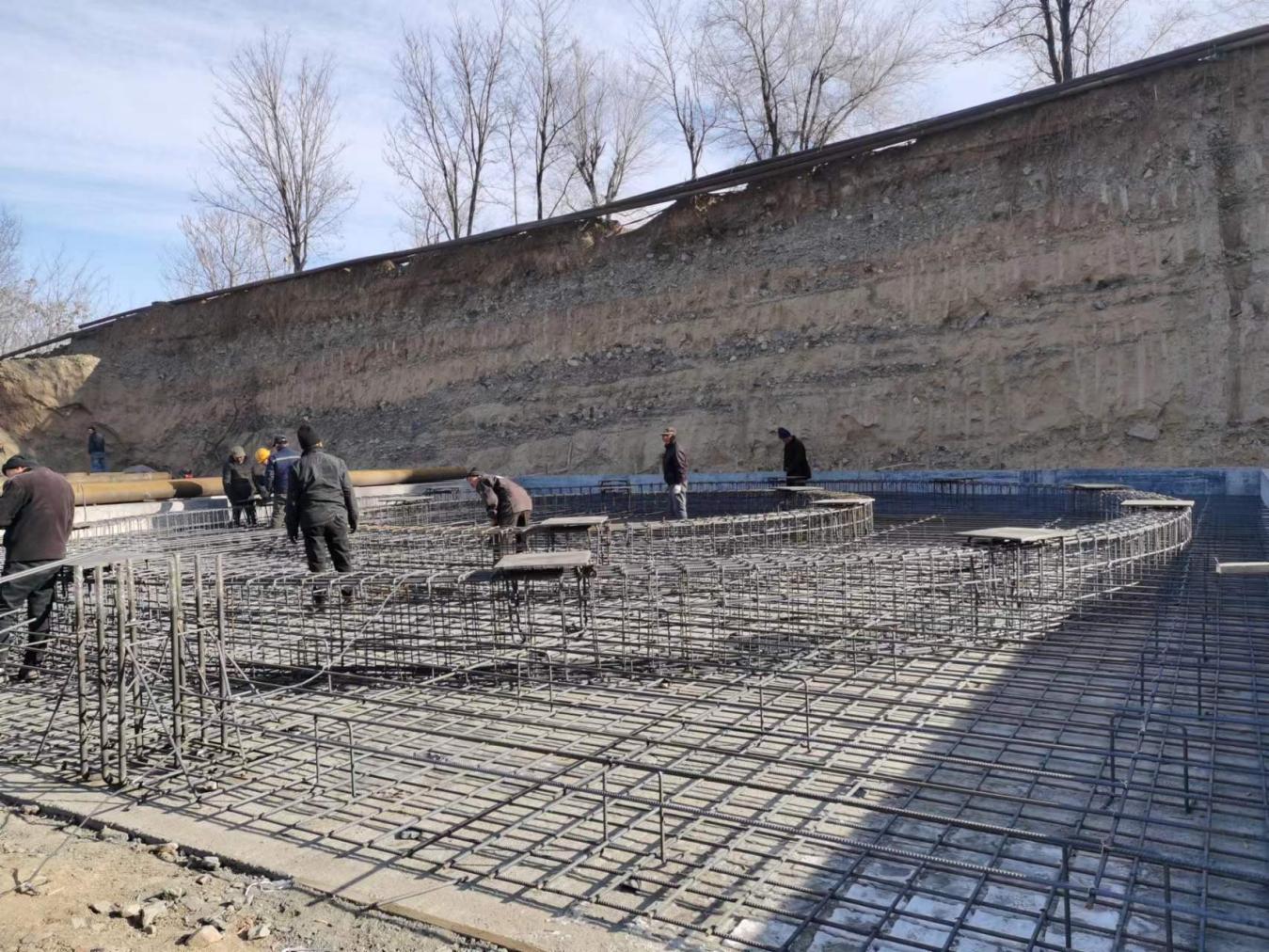 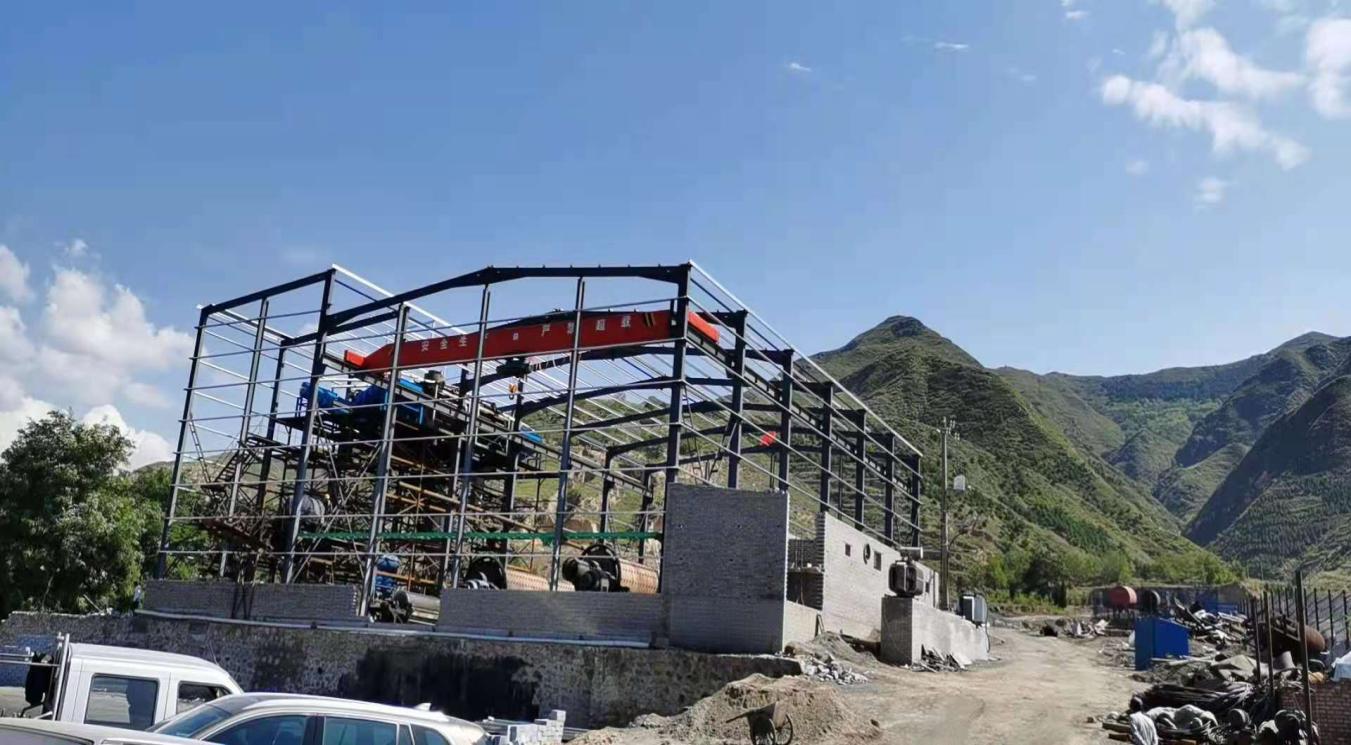 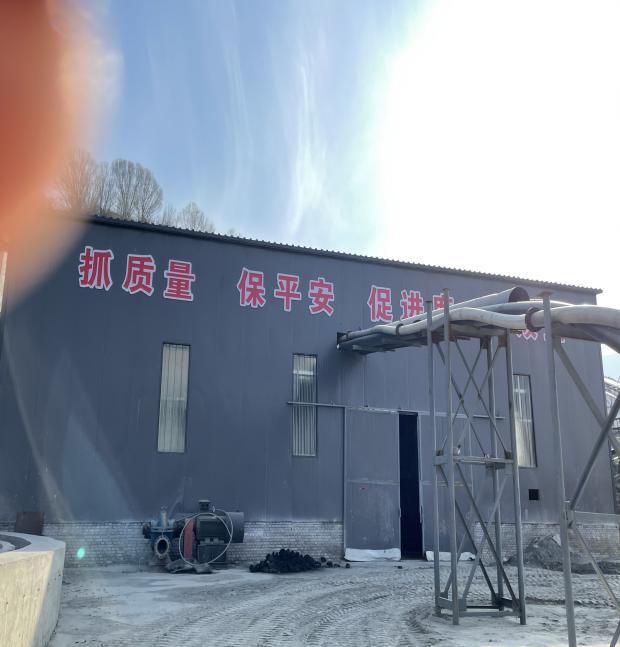 九、申报单位联系方式地址：代县峨口镇上木角村联系人：郎文竹传真：0350-5263359电子信箱：875358439@qq.com